Hal     : Lamaran                                                                      				Depok, Mei 2015Kepada Yth.Bapak / Ibu Bagian Personalia (HRD).Di - Tempat. Dengan hormatSehubungan dengan adanya informasi mengenai Lowongan pekerjaan, bersama surat ini saya bermaksud untuk menyampaikan lamaran pekerjaan di Perusahaan yang Bapak/Ibu pimpin.Sebagai  informasi,  saya   lulusan  dari  sekolah MA  DARUNNAJAH II BOGOR Jurusan IPS. Kelebihan yang saya miliki adalah  pengalaman dalam  mengelola  data sebagai staff administrasi, bisa mengemudikan kendaraan, memiliki komunikasi yang baik dan sebagaimana kualifikasi yang dibutuhkan oleh perusahaan. Saya senang untukbelajar dan dapat bekerja secara mandiri maupun dalam tim dengan baik.Besar  harapan  saya  atas  terkabulnya  permohonan  kerja  ini  dan  saya  siap menerima panggilan testing/wawancara apabila diperlukan.Atas perhatian dan kesempatan yang Bapak/Ibu berikan saya ucapkan terimakasih. Hormat saya,    Ulinnuha Alhusein.ULINNUHA ALHUSEINPekerjaan Akhir		: Online Shop Marketing (2013-Present)Pengalaman Kerja	: 11 Tahun (2004-present)Pendidikan Akhir	: Universitas Indonesia - Filsafat (2005-2007)  Status - Tidak Selesai/IncompleteInformasi KontakHP      			: 082311782322, 085779773339Email			: una.nside@gmail.com   una_nside@yahoo.comDATA PRIBADI/PERSONAL DATATempat, Tgl Lahir	: Bandung, 24 Juli 1986 (28th)Jenis Kelamin	: Lelaki/MaleAgama		: Islam/MuslimWarga Negara	: Indonesia/IndonesianStatus Nikah		: Tidak Menikah/SingleAlamat		: Jl. Talas No.97 Rt.003/010, Kec.beji - Depok, Jawa Barat, IndonesiaPENDIDIKAN/EDUCATION2007			:Universitas Indonesia – Filsafat (Philosophy)Masuk pada tahun 2005, bertahan sampai semester 4, tidak ada biaya melanjutkan kuliah, IPK terakhir 2,82004			: MA Darunnajah II Bogor – IPS (Education/Training)  Lulus pada tahun 2004KEAHLIAN/SKILLSSangat Mahir		: MengemudiMahir			: Kepemimpinan, Marketing, Administrasi, Office (Excel, W ord, Dll)Dasar			: Informasi Teknologi (IT)Jobstreet English Language Assessment (JELA)Tanggal/Date             20 Maret 2012Nilai/Score                 33/40 (80,25%)PENGALAMAN/EXPERIENCEJan’ 2013 – Sekarang(1 year 6 months)Marketing Online Handphone Dan Aksesoris Cellular & Accecories Online SalesmanPromosi, Review Produk, Saran, Pelayanan.Promote, Product reviews, Advice, Service.Feb’ 2011 – Des’ 2012(1 year 10 months)Supir/DriverKedai Bang RazaliRp 2.700.000 perbulan/ $234 monthlyLogistik, Suplai, Transportasi, Update StokLogistic, Supply, Transportation, Stocks UpdateJuli 2010 – Jan’ 2011(6 months)SPB/Sales Promotion BoyPT.Telkom Indonesia – FlexiRp 150.000 perhari/ $13 daily - eventPromosi, Review Produk, Saran, Pelayanan.Promote, Product reviews, Advice, Service.Juli 2009 – Okt’ 2010(1 year 3 months)Pengawas/SurveyorPT. DARM AYANA J AYARp 1.500.000 perbulan/ $131 monthlyKordinasi (Pekerja/Perencana/Pelaksana), Rekrut, Instruksi, Survei.Coordinate (Worker/Planer/Drafter), Recruit, Instruction, Survey.April 2008 – Agu’ 2009(1 year 4 months)Admin/AdminDMASK.NETRp 500.000 perbulan/ $43 monthlyOperator, Billing, Print, Mengetik, Update Software, Pelayanan.Operator, Client Bill, Print, Type, Updater, Service.2004 – 2008(4 years )Staff Administrasi/Administration StaffPT. ANUGERAH PRIMA BAHANARp 1.500.000 perbulan/ $131 monthlyLelang Proyek (PEMKOT), Mengurus dokumen dan data perusahaan.Auction Project (Local government), Arrange Documents and Company Profile.INFO TAMBAHAN/ADDITIONAL INFOSiap bekerja keras, belajar keahlian baru dan bekerja dalam tim.Willing to work hard, learning new ability and work with the team.Gaji yang diharapkan        berdasarkan UMK/UMRSalary Expected                   based on Regional Minimum Salary)Area Kerja                           JABODETABEKWork Location Preferred      Jakarta, Bogor, Depok, Tangerang & Bekasi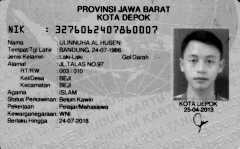 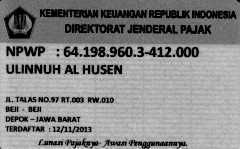 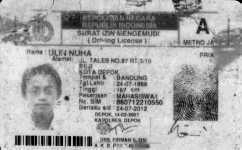 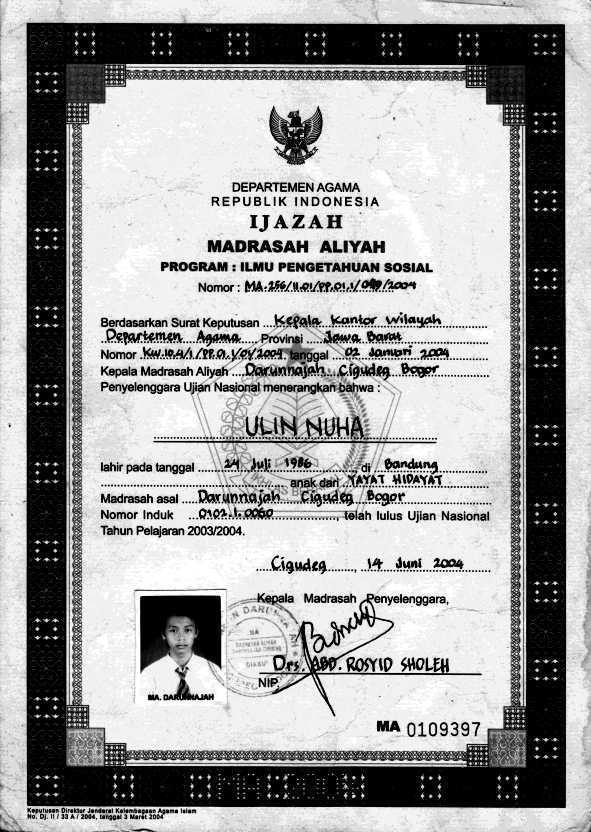 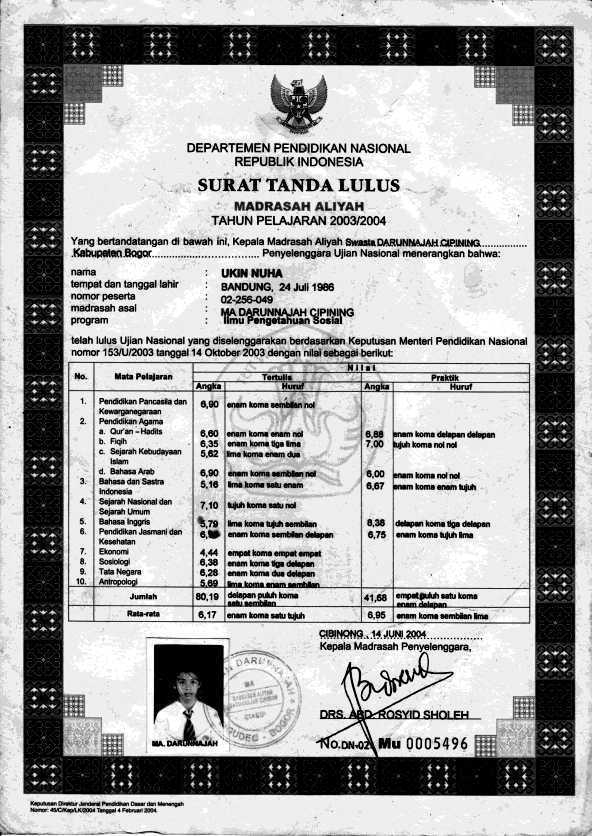 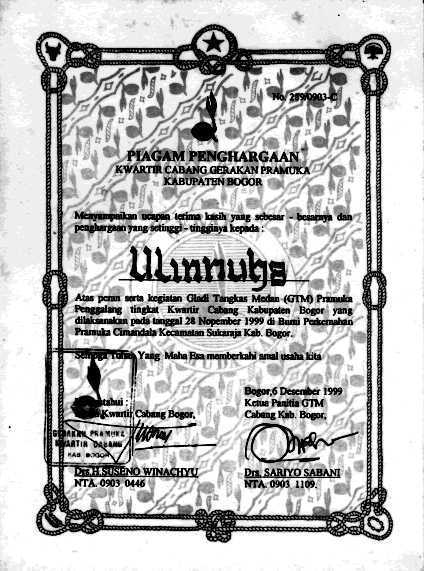 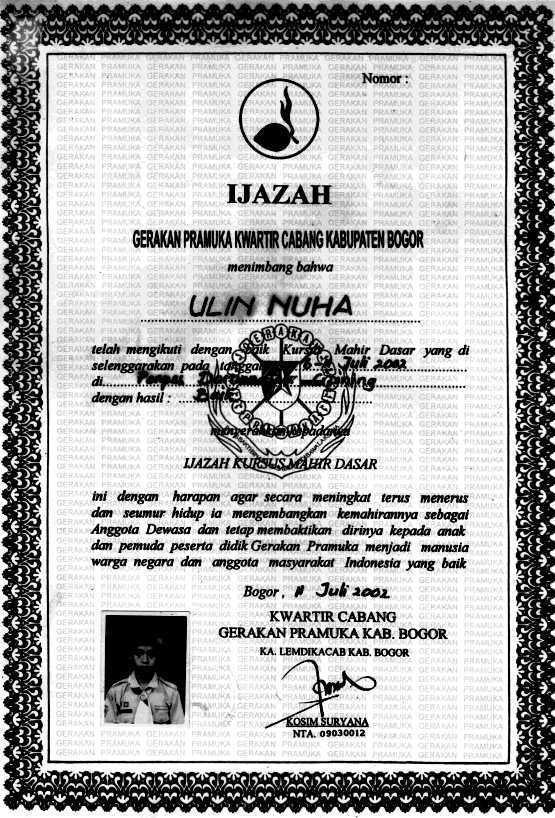 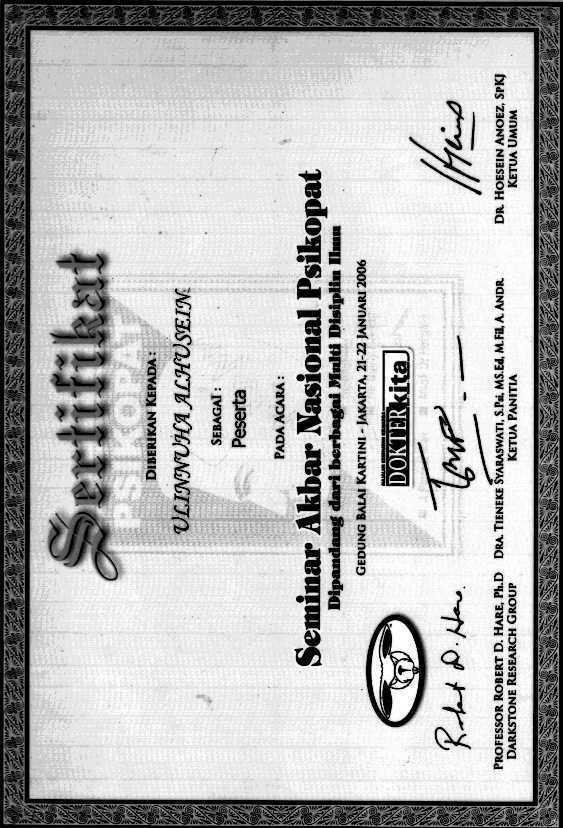 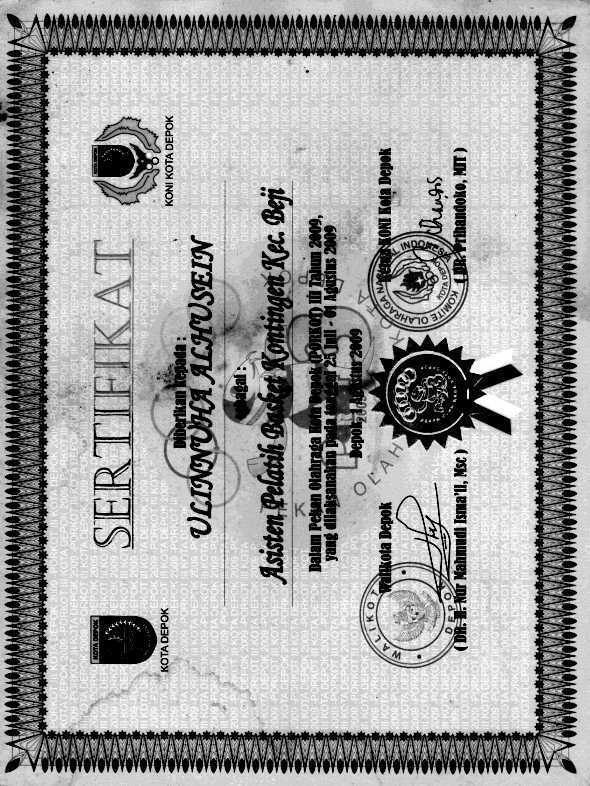 Sebagai bahan pertimbangan, berikut saya lampirkan :Daftar Riwayat Hidup(1 Lembar)Pengalaman Pekerjaan(1 Lembar)Fotocopy Ijazah(1 Lembar)Sertifikat Kelulusan(1 Lembar)Fotocopy KTP, SIM, NPW P, Sertifikat (Kelengkapan)(1 Lembar)Pas Foto 4x6(1 Lembar)Bahasa/LanguageLisan/SpokenTu l i s an / WrittenSertifikat/CertificatesIndonesia/Bahasa88-Inggris/English78-